Designer Callout: The Happy Prince (Musical, Family Show)About the Project:The Happy Prince has been commissioned by Watford Palace Theatre to be presented at their annual outdoor arts festival Imagine Watford. We will be creating a queer, family adaptation of Oscar Wilde’s short story, using puppetry, storytelling and a folk-pop fusion of music and song. The show is aimed at 7–11-year-olds and their families. Following a period of R&D and public sharings at Imagine Watford 2021, we hope to tour the show in 2022. The RoleWe are interested in bringing a designer on board at this early stage of the project to begin developing ideas around costume and set design for the show. The design process will be taking place simultaneously with the show being rehearsed, and we are open to discussions with the designer for how they would like to work on the project. Essential: An interest in family/children’s theatre, outdoor theatre, queer storytelling and LGBTQIA+ narratives; some building or constructions skills, in costume and/or set; interest in working with a young company and trying out new ideasDesirable: Connection with Watford, Hertfordshire, North London or surrounding areasFee: £1000 (Calculated at £100 p/day for 10 days of work). We are flexible as to how this time is worked across the project. Dates: 	Rehearsals: Tuesday 29th June – Friday 16th July (Weekdays, 10am-6pm)Performances: Saturday 17th July (3 performances), 10am-6pmRehearsals will mostly take place in London, with some rehearsals and performances in Watford. A small travel allowance will be made available for the performance day. How to apply:Please apply using our online form which asks for your contact details, a link to CV, website, portfolio, or something else which gives us a sense of your work, any access needs, and an equal opportunities form. If you want to talk through this opportunity or have any questions please email joseph@packpacktheatre.co.uk including if you would like to arrange a phone call. Deadline: 11.59 PM Sunday 20th June 2021.  Selected applicants will be invited to an informal online meeting to discuss the role and project in more detail on 21-23rd June. This project is being supported by funding from the National Lottery through Arts Council England and has been commissioned by Watford Palace Theatre for Imagine Watford. 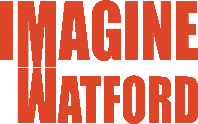 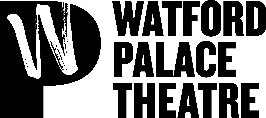 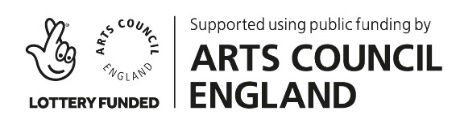 